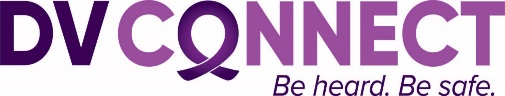 Selection Criteria FormSpecialist Trauma CounsellorFor any position advertised at DVConnect, the selection panel is required to assess each applicant in terms of their ability to meet the requirements of the role, including the selection criteria. The full selection criteria is detailed in our Position Description. Please respond to each of the criteria below, providing examples of how your skills, experience, qualifications and personal qualities meet the requirements.  Please limit your responses to a maximum of two paragraphs per criteria – thank you.Please forward this completed form, your cover letter and resume to 1800Recruitment@dvconnect.org	Minimum 3 year tertiary qualification in counselling, psychology social, work, behavioural science or related field and eligible for membership with a governing body of profession.Minimum 3 years specialist counselling experience (preferably telephone counselling) with in-depth understanding of the highly developed gendered analysis of the effects, causes and dynamics of domestic and family violence or sexual assault or 3 years full time equivalent experience in specialised domestic/family violence and sexual assault counselling. Demonstrated evidence of providing specialised therapeutic counselling specific to the needs of the ATSI and CALD communities.Your experience and knowledge of federal and state based legislation including child protection legislation relevant to service delivery.Demonstrated ability to work in a fast paced and high demand work environment, including working within agreed timeline parameters.Demonstrated evidence of your well-developed oral and written communication skills across diverse groupsDemonstrated evidence of your intermediate level skills in Microsoft Office Suite/Keyboard Skills and DatabasesPlease detail below your availability and how many shifts and what shifts (day/evening/overnight) you are seeking per week. Also whether you can commit to commencing 2 weeks induction/training in Brisbane. Our preference is for staff who can work afternoon/evening and overnight shifts, however we work to be flexible as best we can.Please advise if you have a Working with Children Check and if not confirm that you have the capacity to obtain.